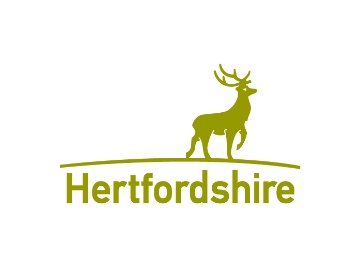 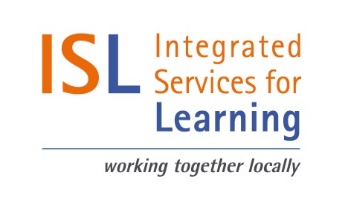 DETAILS OF SUSPENSION Please complete form and at your earliest convenience send with the letter informing parents of the suspension to: exclusions@hertfordshire.gov.uk School DetailsSchool DetailsSchool DetailsSchoolLA School NumberDfE School NumberType of School
(Maintained, Foundation, Single Academy, MAT)On roll dateUPNPupil DetailsPupil DetailsPupil DetailsPupil DetailsPupil DetailsPupil DetailsPupil DetailsPupil DetailsPupil DetailsPupil DetailsPupil DetailsPupil DetailsPupil’s First NamePupil’s First NamePupil’s First NamePupil’s First NamePupil’s First NamePupil’s First NamePupil’s SurnamePupil’s SurnamePupil’s SurnamePupil’s SurnamePupil’s SurnamePupil’s SurnameDate of BirthDate of BirthYear GroupYear GroupYear GroupYear GroupGenderGenderGenderEthnicityEthnicityEthnicityPupil’s AddressPupil’s AddressPupil’s AddressPupil’s AddressPupil’s AddressPupil’s AddressPupil’s AddressPupil’s AddressPupil’s AddressPupil’s AddressPupil’s AddressPupil’s AddressSEND (tick most applicable box)SEND (tick most applicable box)SEND (tick most applicable box)SEND (tick most applicable box)SEND (tick most applicable box)SEND (tick most applicable box)SEND (tick most applicable box)SEND (tick most applicable box)SEND (tick most applicable box)SEND (tick most applicable box)SEND (tick most applicable box)SEND (tick most applicable box) None  None  None  SEN support SEN support SEN support SEN support EHC assessment EHC assessment EHC assessment EHCP EHCPDate request EHC request submitted and current stage of statutory assessmentDate request EHC request submitted and current stage of statutory assessmentDate request EHC request submitted and current stage of statutory assessmentDate request EHC request submitted and current stage of statutory assessmentDate request EHC request submitted and current stage of statutory assessmentDate request EHC request submitted and current stage of statutory assessmentDate request EHC request submitted and current stage of statutory assessmentDate request EHC request submitted and current stage of statutory assessmentDate request EHC request submitted and current stage of statutory assessmentDate request EHC request submitted and current stage of statutory assessmentDate request EHC request submitted and current stage of statutory assessmentDate request EHC request submitted and current stage of statutory assessmentName of current SEND Case WorkerName of current SEND Case WorkerName of current SEND Case WorkerName of current SEND Case WorkerName of current SEND Case WorkerName of current SEND Case WorkerName of current SEND Case WorkerName of current SEND Case WorkerName of current SEND Case WorkerName of current SEND Case WorkerName of current SEND Case WorkerName of current SEND Case WorkerChild Looked After (CLA)Child Looked After (CLA)Child Looked After (CLA)Child Looked After (CLA)Not Looked After now but were previously Looked AfterNot Looked After now but were previously Looked AfterNot Looked After now but were previously Looked AfterNot Looked After now but were previously Looked AfterIf Looked After or Previously Looked After, please list Home LA if not HertfordshireIf Looked After or Previously Looked After, please list Home LA if not HertfordshireIf Looked After or Previously Looked After, please list Home LA if not HertfordshireIf Looked After or Previously Looked After, please list Home LA if not HertfordshireYes/NoYes/NoYes/NoYes/NoYes/NoYes/NoYes/NoYes/NoName of CLA Advisory TeacherName of CLA Advisory TeacherName of CLA Advisory TeacherName of CLA Advisory TeacherName of CLA Advisory TeacherName of CLA Advisory TeacherName of Social WorkerName of Social WorkerName of Social WorkerName of Social WorkerName of Social WorkerName of Social WorkerParent DetailsParent DetailsParent DetailsParent DetailsParent DetailsParent DetailsParent DetailsParent DetailsParent DetailsParent DetailsParent DetailsParent DetailsName of Parent(s)/Carers(s) with parental responsibilityName of Parent(s)/Carers(s) with parental responsibilityName of Parent(s)/Carers(s) with parental responsibilityName of Parent(s)/Carers(s) with parental responsibilityName of Parent(s)/Carers(s) with parental responsibilityName of Parent(s)/Carers(s) with parental responsibilityName of Parent(s)/Carers(s) with parental responsibilityRelationship to PupilRelationship to PupilRelationship to PupilRelationship to PupilRelationship to PupilParent(s)/Carer(s) Telephone NumberParent(s)/Carer(s) Telephone NumberParent(s)/Carer(s) Telephone NumberParent(s)/Carer(s) Telephone NumberParent(s)/Carer(s) Telephone NumberParent(s)/Carer(s) Telephone NumberParent(s)/Carer(s) Telephone NumberParent(s)/Carer(s) Telephone NumberParent(s)/Carer(s) Telephone NumberParent(s)/Carer(s) Telephone NumberParent(s)/Carer(s) Telephone NumberParent(s)/Carer(s) Telephone NumberEmail address for parent (Please ensure this is their current email address)Email address for parent (Please ensure this is their current email address)Email address for parent (Please ensure this is their current email address)Email address for parent (Please ensure this is their current email address)Email address for parent (Please ensure this is their current email address)Email address for parent (Please ensure this is their current email address)Email address for parent (Please ensure this is their current email address)Email address for parent (Please ensure this is their current email address)Email address for parent (Please ensure this is their current email address)Email address for parent (Please ensure this is their current email address)Email address for parent (Please ensure this is their current email address)Email address for parent (Please ensure this is their current email address)Contact Address if different from child’s addressContact Address if different from child’s addressContact Address if different from child’s addressContact Address if different from child’s addressContact Address if different from child’s addressContact Address if different from child’s addressContact Address if different from child’s addressContact Address if different from child’s addressContact Address if different from child’s addressContact Address if different from child’s addressContact Address if different from child’s addressContact Address if different from child’s addressSuspensionSuspensionSuspensionSuspensionSuspensionSuspensionSuspensionSuspensionSuspensionSuspensionSuspensionSuspensionType of SuspensionType of SuspensionType of SuspensionType of SuspensionLunchtimeLunchtimeLunchtimeLunchtimeLunchtimeLunchtimeLunchtimeType of SuspensionType of SuspensionType of SuspensionType of Suspension1 – 5 days 1 – 5 days 1 – 5 days 1 – 5 days 1 – 5 days 1 – 5 days 1 – 5 days Type of SuspensionType of SuspensionType of SuspensionType of Suspension5 – 15 days5 – 15 days5 – 15 days5 – 15 days5 – 15 days5 – 15 days5 – 15 daysType of SuspensionType of SuspensionType of SuspensionType of Suspension16 + days16 + days16 + days16 + days16 + days16 + days16 + daysStart Date End DateEnd DateEnd DateReason for SuspensionDelete as appropriate leaving one most applicable option
Please be explicit about the reasonReason for SuspensionDelete as appropriate leaving one most applicable option
Please be explicit about the reasonReason for SuspensionDelete as appropriate leaving one most applicable option
Please be explicit about the reasonReason for SuspensionDelete as appropriate leaving one most applicable option
Please be explicit about the reasonReason for SuspensionDelete as appropriate leaving one most applicable option
Please be explicit about the reasonReason for SuspensionDelete as appropriate leaving one most applicable option
Please be explicit about the reasonReason for SuspensionDelete as appropriate leaving one most applicable option
Please be explicit about the reasonReason for SuspensionDelete as appropriate leaving one most applicable option
Please be explicit about the reasonPP – Physical assault against a pupilPA – Physical assault against an adultVP – Verbal abuse/ threatening behaviour against a pupilVA – Verbal abuse/ threatening behaviour against an adultOW – Use or threat of use of an offensive weapon or prohibited itemBU – BullyingRA – Racist abuseLG – Abuse against sexual orientation or gender identityDS – Abuse relating to disabilitySM – Sexual misconductDA – Drug or alcohol relatedDM – Damage TH – Theft DB – Persistent disruptive behaviourMT – Inappropriate use of social media or online technologyPH – Wilful and repeated transgression of protective measures in place to protect public healthPP – Physical assault against a pupilPA – Physical assault against an adultVP – Verbal abuse/ threatening behaviour against a pupilVA – Verbal abuse/ threatening behaviour against an adultOW – Use or threat of use of an offensive weapon or prohibited itemBU – BullyingRA – Racist abuseLG – Abuse against sexual orientation or gender identityDS – Abuse relating to disabilitySM – Sexual misconductDA – Drug or alcohol relatedDM – Damage TH – Theft DB – Persistent disruptive behaviourMT – Inappropriate use of social media or online technologyPH – Wilful and repeated transgression of protective measures in place to protect public healthPP – Physical assault against a pupilPA – Physical assault against an adultVP – Verbal abuse/ threatening behaviour against a pupilVA – Verbal abuse/ threatening behaviour against an adultOW – Use or threat of use of an offensive weapon or prohibited itemBU – BullyingRA – Racist abuseLG – Abuse against sexual orientation or gender identityDS – Abuse relating to disabilitySM – Sexual misconductDA – Drug or alcohol relatedDM – Damage TH – Theft DB – Persistent disruptive behaviourMT – Inappropriate use of social media or online technologyPH – Wilful and repeated transgression of protective measures in place to protect public healthPP – Physical assault against a pupilPA – Physical assault against an adultVP – Verbal abuse/ threatening behaviour against a pupilVA – Verbal abuse/ threatening behaviour against an adultOW – Use or threat of use of an offensive weapon or prohibited itemBU – BullyingRA – Racist abuseLG – Abuse against sexual orientation or gender identityDS – Abuse relating to disabilitySM – Sexual misconductDA – Drug or alcohol relatedDM – Damage TH – Theft DB – Persistent disruptive behaviourMT – Inappropriate use of social media or online technologyPH – Wilful and repeated transgression of protective measures in place to protect public healthPP – Physical assault against a pupilPA – Physical assault against an adultVP – Verbal abuse/ threatening behaviour against a pupilVA – Verbal abuse/ threatening behaviour against an adultOW – Use or threat of use of an offensive weapon or prohibited itemBU – BullyingRA – Racist abuseLG – Abuse against sexual orientation or gender identityDS – Abuse relating to disabilitySM – Sexual misconductDA – Drug or alcohol relatedDM – Damage TH – Theft DB – Persistent disruptive behaviourMT – Inappropriate use of social media or online technologyPH – Wilful and repeated transgression of protective measures in place to protect public healthPP – Physical assault against a pupilPA – Physical assault against an adultVP – Verbal abuse/ threatening behaviour against a pupilVA – Verbal abuse/ threatening behaviour against an adultOW – Use or threat of use of an offensive weapon or prohibited itemBU – BullyingRA – Racist abuseLG – Abuse against sexual orientation or gender identityDS – Abuse relating to disabilitySM – Sexual misconductDA – Drug or alcohol relatedDM – Damage TH – Theft DB – Persistent disruptive behaviourMT – Inappropriate use of social media or online technologyPH – Wilful and repeated transgression of protective measures in place to protect public healthPP – Physical assault against a pupilPA – Physical assault against an adultVP – Verbal abuse/ threatening behaviour against a pupilVA – Verbal abuse/ threatening behaviour against an adultOW – Use or threat of use of an offensive weapon or prohibited itemBU – BullyingRA – Racist abuseLG – Abuse against sexual orientation or gender identityDS – Abuse relating to disabilitySM – Sexual misconductDA – Drug or alcohol relatedDM – Damage TH – Theft DB – Persistent disruptive behaviourMT – Inappropriate use of social media or online technologyPH – Wilful and repeated transgression of protective measures in place to protect public healthPP – Physical assault against a pupilPA – Physical assault against an adultVP – Verbal abuse/ threatening behaviour against a pupilVA – Verbal abuse/ threatening behaviour against an adultOW – Use or threat of use of an offensive weapon or prohibited itemBU – BullyingRA – Racist abuseLG – Abuse against sexual orientation or gender identityDS – Abuse relating to disabilitySM – Sexual misconductDA – Drug or alcohol relatedDM – Damage TH – Theft DB – Persistent disruptive behaviourMT – Inappropriate use of social media or online technologyPH – Wilful and repeated transgression of protective measures in place to protect public health. Details of the Incident: -If, for example, the pupil has sworn at a member of staff, state what was said.  If there has been violence used by the pupil, say what actually happened.  The use of terms like "aggressive behaviour" or "abusive language" is not clear. They do not give us a precise picture of the problems that a particular school is facing.  If it is a drug related suspension, do not use terms such as “illegal or illicit substance”, specify which drug. If the incident is weapon related, please advise what type of weapon and if it was used against someone.. Details of the Incident: -If, for example, the pupil has sworn at a member of staff, state what was said.  If there has been violence used by the pupil, say what actually happened.  The use of terms like "aggressive behaviour" or "abusive language" is not clear. They do not give us a precise picture of the problems that a particular school is facing.  If it is a drug related suspension, do not use terms such as “illegal or illicit substance”, specify which drug. If the incident is weapon related, please advise what type of weapon and if it was used against someone.. Details of the Incident: -If, for example, the pupil has sworn at a member of staff, state what was said.  If there has been violence used by the pupil, say what actually happened.  The use of terms like "aggressive behaviour" or "abusive language" is not clear. They do not give us a precise picture of the problems that a particular school is facing.  If it is a drug related suspension, do not use terms such as “illegal or illicit substance”, specify which drug. If the incident is weapon related, please advise what type of weapon and if it was used against someone.. Details of the Incident: -If, for example, the pupil has sworn at a member of staff, state what was said.  If there has been violence used by the pupil, say what actually happened.  The use of terms like "aggressive behaviour" or "abusive language" is not clear. They do not give us a precise picture of the problems that a particular school is facing.  If it is a drug related suspension, do not use terms such as “illegal or illicit substance”, specify which drug. If the incident is weapon related, please advise what type of weapon and if it was used against someone.. Details of the Incident: -If, for example, the pupil has sworn at a member of staff, state what was said.  If there has been violence used by the pupil, say what actually happened.  The use of terms like "aggressive behaviour" or "abusive language" is not clear. They do not give us a precise picture of the problems that a particular school is facing.  If it is a drug related suspension, do not use terms such as “illegal or illicit substance”, specify which drug. If the incident is weapon related, please advise what type of weapon and if it was used against someone.. Details of the Incident: -If, for example, the pupil has sworn at a member of staff, state what was said.  If there has been violence used by the pupil, say what actually happened.  The use of terms like "aggressive behaviour" or "abusive language" is not clear. They do not give us a precise picture of the problems that a particular school is facing.  If it is a drug related suspension, do not use terms such as “illegal or illicit substance”, specify which drug. If the incident is weapon related, please advise what type of weapon and if it was used against someone.. Details of the Incident: -If, for example, the pupil has sworn at a member of staff, state what was said.  If there has been violence used by the pupil, say what actually happened.  The use of terms like "aggressive behaviour" or "abusive language" is not clear. They do not give us a precise picture of the problems that a particular school is facing.  If it is a drug related suspension, do not use terms such as “illegal or illicit substance”, specify which drug. If the incident is weapon related, please advise what type of weapon and if it was used against someone.. Details of the Incident: -If, for example, the pupil has sworn at a member of staff, state what was said.  If there has been violence used by the pupil, say what actually happened.  The use of terms like "aggressive behaviour" or "abusive language" is not clear. They do not give us a precise picture of the problems that a particular school is facing.  If it is a drug related suspension, do not use terms such as “illegal or illicit substance”, specify which drug. If the incident is weapon related, please advise what type of weapon and if it was used against someone.. Details of the Incident: -If, for example, the pupil has sworn at a member of staff, state what was said.  If there has been violence used by the pupil, say what actually happened.  The use of terms like "aggressive behaviour" or "abusive language" is not clear. They do not give us a precise picture of the problems that a particular school is facing.  If it is a drug related suspension, do not use terms such as “illegal or illicit substance”, specify which drug. If the incident is weapon related, please advise what type of weapon and if it was used against someone.. Details of the Incident: -If, for example, the pupil has sworn at a member of staff, state what was said.  If there has been violence used by the pupil, say what actually happened.  The use of terms like "aggressive behaviour" or "abusive language" is not clear. They do not give us a precise picture of the problems that a particular school is facing.  If it is a drug related suspension, do not use terms such as “illegal or illicit substance”, specify which drug. If the incident is weapon related, please advise what type of weapon and if it was used against someone.. Details of the Incident: -If, for example, the pupil has sworn at a member of staff, state what was said.  If there has been violence used by the pupil, say what actually happened.  The use of terms like "aggressive behaviour" or "abusive language" is not clear. They do not give us a precise picture of the problems that a particular school is facing.  If it is a drug related suspension, do not use terms such as “illegal or illicit substance”, specify which drug. If the incident is weapon related, please advise what type of weapon and if it was used against someone.. Details of the Incident: -If, for example, the pupil has sworn at a member of staff, state what was said.  If there has been violence used by the pupil, say what actually happened.  The use of terms like "aggressive behaviour" or "abusive language" is not clear. They do not give us a precise picture of the problems that a particular school is facing.  If it is a drug related suspension, do not use terms such as “illegal or illicit substance”, specify which drug. If the incident is weapon related, please advise what type of weapon and if it was used against someone.If reason is for a criminal offence, have the police been informed?If reason is for a criminal offence, have the police been informed?If reason is for a criminal offence, have the police been informed?If reason is for a criminal offence, have the police been informed?If reason is for a criminal offence, have the police been informed?If reason is for a criminal offence, have the police been informed?If reason is for a criminal offence, have the police been informed?If reason is for a criminal offence, have the police been informed?If reason is for a criminal offence, have the police been informed?If reason is for a criminal offence, have the police been informed?If reason is for a criminal offence, have the police been informed?If reason is for a criminal offence, have the police been informed?Involvement from other professionals Involvement from other professionals Involvement from other professionals Involvement from other professionals Involvement from other professionals Involvement from other professionals Involvement from other professionals Involvement from other professionals Involvement from other professionals Involvement from other professionals Involvement from other professionals Involvement from other professionals Social CareSocial CareSocial CareSocial CareSocial CareIFST IFST IFST IFST IFST Educational PsychologistEducational PsychologistEducational PsychologistEducational PsychologistEducational PsychologistSchool NurseSchool NurseSchool NurseSchool NurseSchool NurseSpecialist Advisory Service
Early Years, SLCN & Autism, HI & VI, PNISpecialist Advisory Service
Early Years, SLCN & Autism, HI & VI, PNISpecialist Advisory Service
Early Years, SLCN & Autism, HI & VI, PNISpecialist Advisory Service
Early Years, SLCN & Autism, HI & VI, PNISpecialist Advisory Service
Early Years, SLCN & Autism, HI & VI, PNIPolice/ Youth JusticePolice/ Youth JusticePolice/ Youth JusticePolice/ Youth JusticePolice/ Youth JusticeSpecial School outreachSpecial School outreachSpecial School outreachSpecial School outreachSpecial School outreachSASHSASHSASHSASHSASHESC/PBS Outreach ESC/PBS Outreach ESC/PBS Outreach ESC/PBS Outreach ESC/PBS Outreach Youth Support ServiceYouth Support ServiceYouth Support ServiceYouth Support ServiceYouth Support ServiceOther
Please state: Other
Please state: Other
Please state: Other
Please state: Other
Please state: Other
Please state: Other
Please state: Other
Please state: Other
Please state: Other
Please state: Other
Please state: Please outline involvement and relevant contactsPlease outline involvement and relevant contactsPlease outline involvement and relevant contactsPlease outline involvement and relevant contactsPlease outline involvement and relevant contactsPlease outline involvement and relevant contactsPlease outline involvement and relevant contactsPlease outline involvement and relevant contactsPlease outline involvement and relevant contactsPlease outline involvement and relevant contactsPlease outline involvement and relevant contactsPlease outline involvement and relevant contacts